Pensiune:  Roua Voronețului 4*Statiune: Voroneț, BucovinaPensiunea Roua Voronetului: capacitate de cazare de 35- 40 de locuri dispuse in 14 camere duble matrimoniale din care 14 duble sunt tip family (1 pat matrimonial si 1 pat single/ 3- 4 locuri: 2 adulti si 1/ 2 copii); diferite spatii” de loisir” ale pensiunii: 1 restaurant cu 45 locuri, 1 terasa de vara cu 70 locuri, foisor acoperit pentru gratar, un han cu semineu pe lemne cu 84 locuri; spatiu de joaca pentru copii; 15 locuri de parcare pentru masini mici)  pe baza de cerere cu confirmare, in limita locurilor disponibile. Situată într-o zonă liniştită din Gura Humorului, la 2 km de Mănăstirea Voronet, Pensiunea Roua Voroneţului are un restaurant tradiţional şi o curte mare, cu foişor. Se oferă transfer gratuit la/de la gara Gura Humorului.Toate camerele au balcon, acces gratuit la internet Wi-Fi, TV prin cablu şi baie privată cu duş, uscător de păr şi articole de toaletă gratuite.De asemenea, Roua Voroneţului are o terasă, loc de joacă pentru copii şi o sală de conferințe. Oaspeţii care sosesc cu maşina au la dispoziţie locuri de parcare gratuite.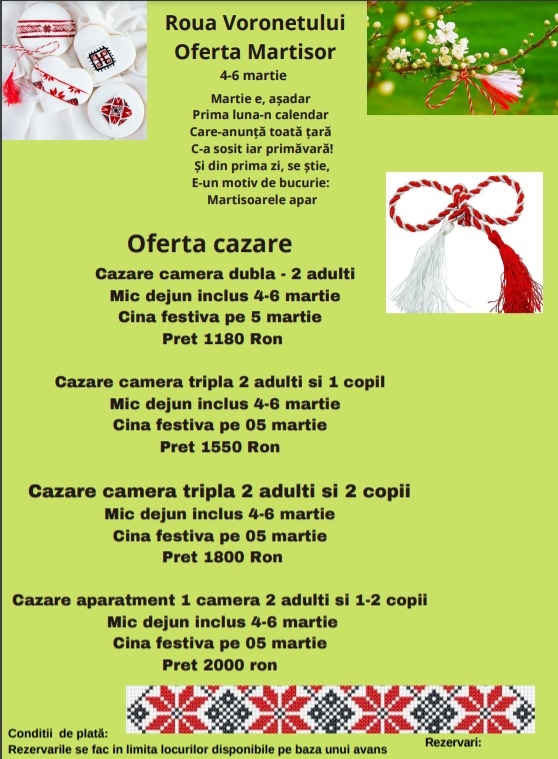 Tarife 10.01 – 20.12.2022.1- 2 noptiDubla family( 2 paturi) = 390lei/ noapteDubla = 330 lei/noapteOrice modificări survenite pe parcursul derulării contractului, reglementate prin legi, Ordonanţe şi Hotărâri ale Guvernului ori alte acte normative obligatorii pentru agenţii economici care operează în domeniul hotelier şi al turismului (vezi TVA) şi care influenţează costurile luate în calcul la data încheierii prezentului contract, atrag după sine recalcularea tarifelor, la data intrării în vigoare a reglementărilor legale mai sus menţionate.Nota:Tarifele sunt exprimate in RON/camera/noapte si includ micul dejun si TVA 9 %. Taxa hoteliera de 1% / camera/fiecare noapte de cazare nu este inclusa. SUPLIMENTE COPII in duble(pat suplimentar si pliant = 50 lei/ zi):pana in 5 ani cazati in aceeasi camera cu parintii sunt gratuite (fara  pat suplimentar);intre 05- 12 ani va fi 50%, iar peste 12 ani tariful integral. Nu se permite accesul animalelor de companie. Check-in începând cu ora 15:00 şi check-out cel mai târziu la ora 12:00. În cazul depăşirii zilei de cazare, se va factura 50%( pana la ora 15:00) sau integral (dupa ora 15:00)din tariful recepție.Aceste tarife nu se aplica solicitarilor pentru:-  cereri de grupuri care inchirieaza toata capacitatea de cazare a pensiunii;- evenimente speciale( conferinte, training-uri) sau perioada sarbatorilor pascale/ de iarna( Paste, Craciun si Revelion) in anul in curs. 